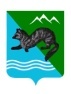 П О С Т А Н О В Л Е Н И ЕАДМИНИСТРАЦИИ СОБОЛЕВСКОГО МУНИЦИПАЛЬНОГО     РАЙОНА   КАМЧАТСКОГО КРАЯ  _________ 2024                    с. Соболево                                               № В целях реализации мероприятий муниципальной программы Соболевского муниципального района «Развитие культуры в Соболевском муниципальном районе Камчатского края», утвержденной постановлением Администрации Соболевского муниципального района от 14.10.2013 №321        АДМИНИСТРАЦИЯ  ПОСТАНОВЛЯЕТ:         1. Утвердить Положение о проведении районной краеведческой викторины, посвященной дню памяти героев Петропавловской обороны 1854 года, согласно приложению.      2. Управлению делами администрации Соболевского муниципального района опубликовать настоящее постановление в районной газете «Соболевский вестник» и разместить на официальном сайте Соболевского муниципального района в информационно-телекоммуникационной сети Интернет.3. Настоящее постановление вступает в силу после его официального опубликования (обнародования).Глава Соболевского муниципального района                             А.В. ВоровскийПриложениек Постановлению администрацииСоболевского муниципального района№ 94  от 01.03. 2024 годаПоложениео районной краеведческой викторине, посвященнойдню памяти героев Петропавловской обороны 1854 годаI.Общие положенияНастоящее Положение регламентирует порядок проведения районной краеведческой викторины, посвященной дню памяти героев Петропавловской обороны 1854 года»              (Далее – Викторина).Викторина проводится в рамках реализации плана мероприятий на 2024 год.Организатором Викторины является МБУК «Соболевский районный историко-краеведческий музей».Цель Викторины: познакомить жителей района с героическим прошлым города Петропавловск-Камчатского.Задачи:  - Обобщить знания о героической обороне г. Петропавловск-Камчатский 1854 года; - Познакомить с героями-защитниками города; - Воспитать чувство гордости и уважения к защитникам своей Родины, Отечества; - Развитие познавательных интересов, интеллектуальных и творческих способностей жителей района; - Привлечение родителей к совместной поисковой деятельности с детьми;- Укрепление отношений между представителями разных поколений.II. Участники ВикториныВ Викторине могут принимать участие все желающие в возрасте от 14 лет и старше.III. Порядок и сроки проведения Викторины3.1. Сроки проведения Викторины – с 15 марта по 26 апреля 2024 года.3.2. Конкурсные работы принимаются по адресу: 684200, Камчатский край, с. Соболево, ул. Набережная, 46 или по электронной почте muzeysob@mail.ru. Контактный телефон 8 (415-36)32-4-20.3.3. Участие в Викторине означает согласие автора или коллектива авторов на использование его (их) работ на размещение на официальном сайте МБУК «Соболевский районный историко-краеведческий музей» http://sobolmuzey.ru и публикации в средствах массовой информации.3.4. Представленные работы не возвращаются.IV. Требования к работам4.1. Работы должны носить самостоятельный исследовательский характер;4.2. Работы могут быть как индивидуальные, так и коллективные;4.3 Структура работ: - Титульный лист: название работы, ФИО автора (-ов), возраст, полное название учреждения, класса, ФИО руководителя (при наличии);4.4 Содержательная часть: - Приветствуются ответы на вопросы Викторины в художественном оформлении (фото, рисунки, схемы, иллюстрации и т.д.).V. Критерии оценки конкурсных работ5.1. Конкурсные работы Викторины оцениваются по следующим критериям: - Полнота раскрытия вопросов Викторины; - Аккуратность и эстетичность исполнения; - Оригинальность исполнения; - Список литературы, периодических изданий, информационные сайты; - Оформление работ (титульный лист).5.2 Оценка работ осуществляется жюри Викторины по 5-балльной системе по каждому критерию оценки; 5.3. Конкурсные работы оцениваются по двум категориям: - Индивидуальные работы; - Коллективные работы (Семья, класс, творческое объединение).VI. Подведение итогов Викторины6.1 Победители Викторины определяются по наибольшему количеству  набранных баллов по критериям оценки, выставленных всеми членами жюри;6.2. Победители награждаются Дипломами I, II и III степеней и ценными призами;6.3. Участники Викторины награждаются сертификатами.VII. Сроки7.1. Приём заявок и работ –  с 15 марта по 15 апреля 2024 года.7.2. Заседание жюри и подведение итогов Викторины – 18 апреля 2024 года.7.3. Объявление итогов Викторины и награждение победителей и участников – 26 апреля 2024 года.VIII. Подведение итогов Викторины и награждение8.1. Победители Викторины определяются по наибольшему количеству набранных баллов по критериям оценки, выставленных всеми членами жюри;8.2. Победители награждаются Дипломами I, II и III степеней и ценными призами;8.3. Жюри оставляет за собой право присуждать специальные призы, особо отмечать отдельные работы в пределах призового фонда.IX. ФинансированиеРасходы, связанные с проведением Викторины и награждение победителей, несет МБУК «Соболевский районный историко-краеведческий музей» за счет средств бюджетного финансирования.X. Комиссия.В состав комиссии входят:  -Чекулаева Татьяна Александровна, директор МБУК «Соболевский районный историко-краеведческий музей»;- Велижанина Светлана Григорьевна – библиотекарь МБУК «Библиотека с.Соболево»;- Кошелева Мария Александровна – ведущий специалист архива СМР;- Синицкая Н.Н., научный сотрудник МБУК «Соболевский районный историко-краеведческий музей»;- Сысоева О.Г., начальник отдела по  вопросам социального развития, труда и культуры администрации Соболевского муниципального района;- Колесников Н.Ф. – Руководитель Соболевского филиала Усть- Большерецкого лесничества;- Попов Александр Николаевич - специалист Соболевского филиала Усть- Большерецкого лесничества.                                                                   Приложение №1к Положению о районной краеведческой викторине, посвященной дню памятигероев Петропавловской обороны 1854 годаВопросы Викторины, посвященной дню памяти героев Петропавловской обороны 1854 года1. Назовите даты обороны Петропавловского порта от англо-французской эскадры в 1854 году?2. Кто обратился с таким воззванием к населению Петропавловского порта: «…Я пребываю в твердой решимости, как бы ни многочислен был враг, сделать для защиты порта и чести русского оружия все, что в силах человеческих возможно, и драться до последней капли крови; убежден, что флаг Петропавловского порта, во всяком случае, будет свидетелем подвигов, чести и русской доблести…»;3. Сколько было десантов неприятеля для захвата Петропавловского порта в 1854 году?4. Сколько было возведено батарей для защиты города Петропавловск-Камчатский?5. Сколько было вражеских кораблей, вошедших в Авачинскую губу?6. Назовите суда, прибывшие на помощь защитникам города?7. Историки называют командира фрегата «Аврора» «душой обороны порта». Это признавал сам Завойко Василий Степанович, называя командира спасителем города Петропавловск-Камчатского. А кто был командиром фрегата «Аврора»?8. Батарея Александра Максутова (батарея №3 Перешеечная,  ее еще  называли «Смертельная», до конца выполнила свой долг. По действиям командира и всего личного состава она вполне заслуживала новое название. Дайте ответ: какое?9. «Эта женщина не пожелала вместе с другими женщинами спасаться в горах, а пришла на батарею вместе с мужем. Все дни военных действий – 17, 20, 24 августа 1854 г. – она оставалась вместе с солдатами на батарее. Поначалу она подавала снаряды, поправляла лопатой разрушенные земляные закрытия батареи. Когда появились раненые, в их числе и ее муж, она занялась промыванием и перевязкой ран. Воины называли её «камчатской сестрой милосердия». За участие в обороне порта была награждена медалью «За усердие». Кто она?10. Героями защиты Петропавловского порта были не только взрослые воины, но и кантонисты. А кто такие кантонисты?11.Что такое кокоры?12.  «Перестрелка почти прекратилась. Стороны сошлись стена на стену. Гребень сопки превратился в сплошное поле ожесточенной рукопашной схватки. В дело шли не только штыки, но и приклады, руки и все, чем можно драться». Где происходило это сражение и когда?13. Какое знамя было подобрано на поле боя после изгнания неприятеля с Никольской горы в августе 1854 года? 14. Чего боялся Дэвид Прайс, командующий объединенной эскадрой? Как закончилась его карьера?15. Какой медалью награждались участники обороны Петропавловского порта?16. Почему Никольскую сопку сравнивают с Малаховым Курганом?17. Кому из офицеров, героев Петропавловской обороны, выпала почётная миссия доставки в Петербург царю Николаю I победного рапорта?18. Укажите автора строк:         «Расскажите хмурые три брата,        Как однажды в бухту по утру        Мимо вас бесшумно шли фрегаты,        Развевались флаги на ветру        Англии и Франции…»19. Назовите улицы города Петропавловск-Камчатский, которым были даны названия в честь героев победы Петропавловской обороны?(Улицы: Василий Завойко, Александр Максутов, Семен Удалов)20. В каком районе города Петропавловск-Камчатский находится улица «Обороны 1854»?21. Сколько памятников установлено в городе Петропавловск-Камчатский в честь исторических событий 1854 года? Дайте название памятников.22. Назовите художников, полотна которых посвящены героической обороне Петропавловского порта в 1854 году.24. Когда и где был установлен в городе памятник Василию Степановичу Завойко?25. В каком году и за какие заслуги присвоено почётное звание «Город воинской славы» городу Петропавловск-Камчатский?Литература:Героическая оборона Петропавловска-Камчатского в 1854 году: Сборник воспоминаний, статей, писем и официальных документов. – Петропавловск-Камчатский: Дальневосточное книжное издательство, 1979. – 245 . Защитники Петропавловска (1854-1855 гг.). – Петропавловск-Камчатский: Холдинговая компания «Новая книга». – 2014. –110 с.Курохтина Н. И. Камчатка: от открытия до наших дней: популярный ист. – краевед. справ. – Петропавловск-Камчатский, 2008. – 240 с.Памятники Петропавловска-Камчатского. Петропавловск-Камчатский: Холдинговая компания «Новая книга», 2007. – 96.Пирагис А. П. Петропавловск-Камчатский. Улицы города рассказывают. – Петропавловск- Камчатский: Дальневосточное книжное издательство, 1986. – с. 52-55Щедрин Г. И. Петропавловский бой. – М.: Воениздат, 1975. – 132 с.Интернет-ресурсПриложение №2к Положению о районной краеведческой викторине, посвященной дню памятигероев Петропавловской обороны 1854 годаЗАЯВКАна участие в районной историко-краеведческой викторине, посвященной дню памяти героев Петропавловской обороны 1854 годаФ.И.О. __________________________________________________              автора (авторов) работы (наименование организации)Дата рождения - ___________________Почтовый адрес, телефон, e – mail автора (авторов) работы _______________Место работы __________________________________________Принимая участие в настоящем конкурсе, я беру на себя ответственность за соблюдение авторских и смежных прав.С правилами участия в конкурсе ознакомлен (а) и согласен (а)Дата ___________________Подпись __________________ Ф.И. О.___________________Приложение №3к Положению о районной краеведческой викторине, посвященной дню памятигероев Петропавловской обороны 1854 годаСогласие на участие и обработку персональных данныхЯ, ______________________________________________________(фамилия, имя, отчество)________________________________________________________(название команды – участника)даю согласие на участие в районной историко-краеведческой викторине, посвященной дню памяти героев Петропавловской обороны 1854 года, внесение сведений, представленных в анкетах, в базу данных об участниках конкурса и использование указанной информации в некоммерческих целях для размещения в интернете, буклетах и периодических изданиях с возможностью редакторской обработки.«____» ___________ 2024 года                                        _________________                                                                                                  (подпись) Приложение №4к Положению о районной краеведческой викторине, посвященной дню памятигероев Петропавловской обороны 1854 годаЛИСТГолосования жюрирайонной краеведческой викторине, посвященной дню памяти героев Петропавловской обороны 1854 года                                         (название команды-участника)_________________                                              ____________________________  (подпись)                                                                (расшифровка подписи)Об утверждении Положенияо районной краеведческой викторине, посвященной дню памяти героев Петропавловской обороны 1854 года№Критерии оценки работ участниковКоличество баллов(от 0 до 10)1.Соответствие работы целям и задачам Викторины2.Соответствие работы к требованиям, указанным в Положении3.Полнота раскрытия вопросов Викторины4. Аккуратность и эстетичность исполнения5. Наличие списка литературы, периодических изданий, информационных сайтов.6. Оформление работы (титульный лист)7. Оригинальность исполненияИТОГО